Sanctioned by USA and Indiana Swimming #IN20037Table of ContentsIMPORTANT DATES & DEADLINES CHECKLIST	1GENERAL INFORMATION	2MEET PROCEDURES & FORMAT	4MEET ENTRY	5ORDER OF EVENTS	5DIRECTIONS	7SUMMARY OF ENTRIES	8IMPORTANT DATES & DEADLINES CHECKLISTClubs are encouraged to use the checklist to ensure all responsibilities have been met and to avoid any problems at the meet.GENERAL INFORMATIONCoaches, swimmers, and legal guardians are responsible for the information contained in this meet announcement.HOSTPlainfield Community Aquatics (PCA)PO Box 774Plainfield, IN  46168www.swimpca.orgFACILITYPlainfield High School Natatorium1 Red Pride DrivePlainfield, IN  46168POOL CERTIFICATIONThe competition course has not been certified in accordance with USA Swimming Rule 104.2.2C(4).Eight-lane 25-yard pool.Seven (7) feet at start end and six (6) feet at the turn end.Separate diving well for warm-up/warm-down during competition.Daktronics electronic timing system with 8-lane display board and Daktronics touch pads. Hy-Tek Meet Manager for Windows Software used to time and score meet.TIME ZONEAll times are local, Eastern Standard Time.MEET DIRECTORBrandon Beasley:  pcameetdirector@gmail.comENTRY CHAIRPERSONCJ Keating:  pcaentries@gmail.comMEET REFEREEDan Brackney:  pcameetreferee@gmail.com  OFFICIALSAll USA Swimming certified officials are welcome & encouraged to officiate.All officials will be assigned positions by the Meet Referee.Please provide names of any officials interested in participating, along with day(s) and session(s) available, along with a contact number to the Meet Referee.There will be an officials meeting, 45 minutes prior to each sessions start time.RULESCurrent USA Swimming Rules, including the Minor Athlete Abuse Prevention Policy (“MAAPP”), will govern this meet.202.5.3 - At a sanctioned competitive event, USA Swimming athlete members must be under the supervision of a USA Swimming member coach during warm-up, competition, and warm-down. The Meet Director or Meet Referee may assist in making arrangements for such supervision, but it is the swimmer’s responsibility to make such arrangements prior to the start of the meet. 202.4.9 D – Any swimmer entered in the meet, must be certified by a USA Swimming member coach as being proficient in performing a racing start or must start each race from within the water. When unaccompanied by a member-coach, it is the responsibility of the swimmer or the swimmer’s legal guardian to ensure compliance with this requirement. 202.4.9 H – Use of audio or visual recording devices, including a cell phone, is not permitted in changing areas, restrooms or locker rooms. 202.4.9 I – Changing into or out of swimsuits other than in locker rooms or other designated areas is prohibited.202.4.9 J – Operation of a drone, or any other flying apparatus, is prohibited over the venue (pools, athlete/coach areas, spectator areas and open-ceiling locker rooms) any time athletes, coaches, officials and/or spectators are present. Exceptions may be granted with prior written approval by the Program Operations Vice Chair. 202.4.9 E & 205.2.2 & 202.4.9 F- Swimmer(s) must be registered with USA Swimming to be accepted into this meet. Age as of November 8, 2019 shall determine the swimmer’s age for the entire meet. Indiana Swimming does not process onsite memberships. ISI rule - Coaches and officials MUST display their current USA Swimming coach credential or Deck Pass to gain deck access. The Meet Referee and/or Meet Director reserves the right to ask for coach credential or Deck Pass and/or deny deck access if coach does not comply or card is no longer valid/current.ISI rule - In swimming competitions, the competitor must wear only one swimsuit in one or two pieces except as provided in USA Swimming rule 205.10.1. All swimsuits shall be made from textile materials. For men, the swimsuit shall not extend above the navel nor below the knees, and for women, shall not cover the neck, extend past the shoulder, nor extend below the knee.INDIANA SWIMMING BROADCAST POLICY AND IMAGE AUTHORIZATIONVideotaping & Photography on deck during this event is only allowed by approved USA Swimming members Coaches, Media, Webcasting staff & Host Photographer in their professional capacities or Volunteers assigned by the meet host if so designated to do so.NO FLASH PHOTOGRAPHY is permitted at the start of any race.  GENERAL INFORMATION, cont.PARKINGFree parking is available in the parking lots adjacent to the Athletic Complex Entrance (door 7).  See map pg.7.NATATORIUM ENTRANCEThe pool is located on the south side of Plainfield High School.  Please enter through the Athletic Complex Entrance (door 7).ADMISSIONS CHARGESIndividual Sessions - $5.00 per person per sessionAll Sessions pass - $20.00 per personChildren ages 10 & under are free.PSYCH & HEAT SHEETSNo Psych Sheets will be printed.Paper Heat Sheets will be available for sale after positive check-in has been closed, the session has been seeded & copies are made - $2.00 each.RESULTSMeet Mobile will be utilized during this meet.  These results are considered UNOFFICIAL RESULTS, and are provided as a courtesy only.SALESElsmore Swim Shop will be on-site for all your swimming needs, as well as other vendors.CONCESSIONSA full concession stand will be available.HOSPITALITYA hospitality area will be available for coaches, officials and volunteers.LOST AND FOUNDPCA is not responsible for items left at the facility.FACILITY NOTESPlainfield High School has been very gracious to our swim club in allowing us to use their facilities.  It is important that EVERYONE attending this meet, whether they are swimmers, coaches, officials, volunteers or spectators, treat this facility with the utmost care.  The following rules will be strictly enforced:This is a 100% Tobacco-Free facility and campus.Keep all trash picked up.Spectators, coaches and athletes are to remain out of any unauthorized areas.  This means any place other than the lobby or seating areas.No radios, bells, balls, or any other device that will be an inconvenience will be allowed.No posting of signage/banners on ANY PAINTED SURFACES.Vandalism will not be tolerated.  PCA will have security people roaming the deck and locker room areas. If any swimmer, coach, or spectator is caught abusing the building or facility, they will immediately be asked to leave the facility and will be barred for the remainder of the meet.SPECTATOR SEATINGThere is seating for 550 in the elevated spectator area. In order to alleviate wet stairs and ramps in the spectator area of the pool, the following safety rules are being implemented: All swimmers should keep gear, towels and clothing in their team section on deck. Please do not allow wet swimmers into the stands. COACH AND ATHLETE DECK ACCESS ONLYDue to USA Swimming insurance requirements, only swimmers, coaches, officials and volunteers are allowed on deck.  There can be NO exceptions.DECK SEATING CAPACITYThe deck has ample seating for each session’s swimmers.  ACCIDENTS All accidents resulting in injury are to be reported to the Meet Director, and an Accident Occurrence form submitted.MEET PROCEDURES & FORMATPOSITIVE CHECK-INPositive check-in will be utilized for this meet.  Positive check-in means, “I am here and I intend to swim.” There will be positive check-in for all sessions.  Check-in will close 45 minutes before the session start time.  Positive check-in sheets will be located next to the pool entrance. Signs will be posted.  Please highlight your name to mark yourself present.  Swimmers not checked-in will be scratched.WARM-UPSLanes for warm-ups will be assigned.  A complete schedule of lanes and times will be posted at the facility during the meet.During general warm-up, there will be No Diving.  Feet First Entry Only.When doing racing starts, swimmers will start from starting end only.  Swim one way.  Walk back.The diving well will be available for general warm-up and will remain open during competition periods.MEET FORMATAll Sessions will be run in a TIMED FINAL format with one session Friday and two sessions each on Saturday and Sunday. The 8 & Under and 9-10 Age Groups will compete together in 10 & Under events, but be awarded and scored separately.PCA reserves the right to use “Fly Over” starts for all events.PCA reserves the right to limit the number of entries in any event to achieve a 4-hour maximum timeline.  In the event that entries are limited, PCA will return the entry fees to the club(s) whose swimmers are not allowed to compete in the limited event(s).At the Meet Referee’s discretion, events may be combined by age, gender, distance, and/or stroke provided there is a least one empty lane between such combined events.Distance event swimmers must provide their own lap counter.  Lap counters that do not have deck access via their coach credentials or athlete status will not be allowed on deck until 15 minutes prior to the distance event start time(s) and must exit the deck immediately following the swim.  These counters must sign-in and out at the deck entrance security table.Courtesy rest (12-15 minutes) shall be given for swimmers in consecutive events.  It is the responsibility of the coach or swimmer to notify the Meet Referee of a swimmer’s situation PRIOR TO the swimmer’s first event.CLERK OF COURSEThere will not be a Clerk of Course at this meet.  Lane assignments will be posted around the pool.  AWARDSAge Groups Awarded:  8 & under, 9-10, 11-12, 13-14.  The 8 & Under and 9-10 Age Groups will compete together in 10 & Under events, but be awarded and scored separately.Open events will not count towards age group high point awards. No awards for Open swimmers.INDIVIDUAL EVENTS:  Ribbons for 1st - 10th place.RELAY EVENTS:  Ribbons for 1st – 3rd placeHIGH POINT:  Trophy for the top male and female swimmer in each age group. No high point awards for Open swimmers.  No team awards will be given.Coaches should pick up awards at the end of the meet.  No awards will be mailed.SCORINGPoints will be awarded to the top 16 places in each individual event  (20, 17, 16, 15, 14, 13, 12, 11, 9, 7, 6, 5, 4, 3, 2, 1).MEET ENTRYENTRY LIMITSSwimmers will be limited to four (4) individual events and one (1) relay event per day.ELIGIBILITYSwimmers must be registered with USA Swimming to be accepted into this meet. Age as of November 8, 2019 shall determine the swimmer’s age for the entire meet.Please note:  Indiana Swimming does not process on-site athlete registration.ENTRY FEES$2.00 per swimmer Indiana Swimming surcharge
$5.00 per Individual Event$8.00 per Relay Team Event$8.00 per Individual Event for Deck EntriesAll checks should be made payable to Plainfield Community Aquatics or PCA.  All payments are due on the first day your team is scheduled to compete.  Please send only ONE check per team.  ON-DECK REGISTRATION/ENTRYOn-deck registration or additional entries will only be allowed if the event is not full at the discretion of the Meet Referee.ENTRY FORMAT & DEADLINEEntries will be accepted beginning Monday, September, 23rd at 8:00 AM ET. Entry and update deadline will be: 11:59 PM ET on Friday, October 25th, 2019 or when the meet is full, whichever is earlier.  Teams not accepted will have their entries returned as soon as possible, but no later than by Monday, October 28th, 2019 via email or US Postal Service depending on the form of entry. Hy-Tek Team Manager meet entry files will be accepted by email, which is the preferred entry method.  A confirmation entry list will be emailed back to the person who sent the email entry.  All team entries larger than 5 swimmers must be submitted in Hy-Tek file format.  Team entries larger than 5 swimmers not in electronic Hy-Tek format will be charged a $50.00 administration fee.  Be sure to age-up swimmers before completing the entry.  Age as of November 8, 2019 shall determine the swimmer’s age for the entire meet.Entry Chair:  CJ Keatingpcaentries@gmail.comORDER OF EVENTS** Entries may be limited to preserve the timeline ****All times are local, Eastern Standard Time.ORDER OF EVENTS, cont.**All times are local, Eastern Standard Time.DIRECTIONSFrom US 40: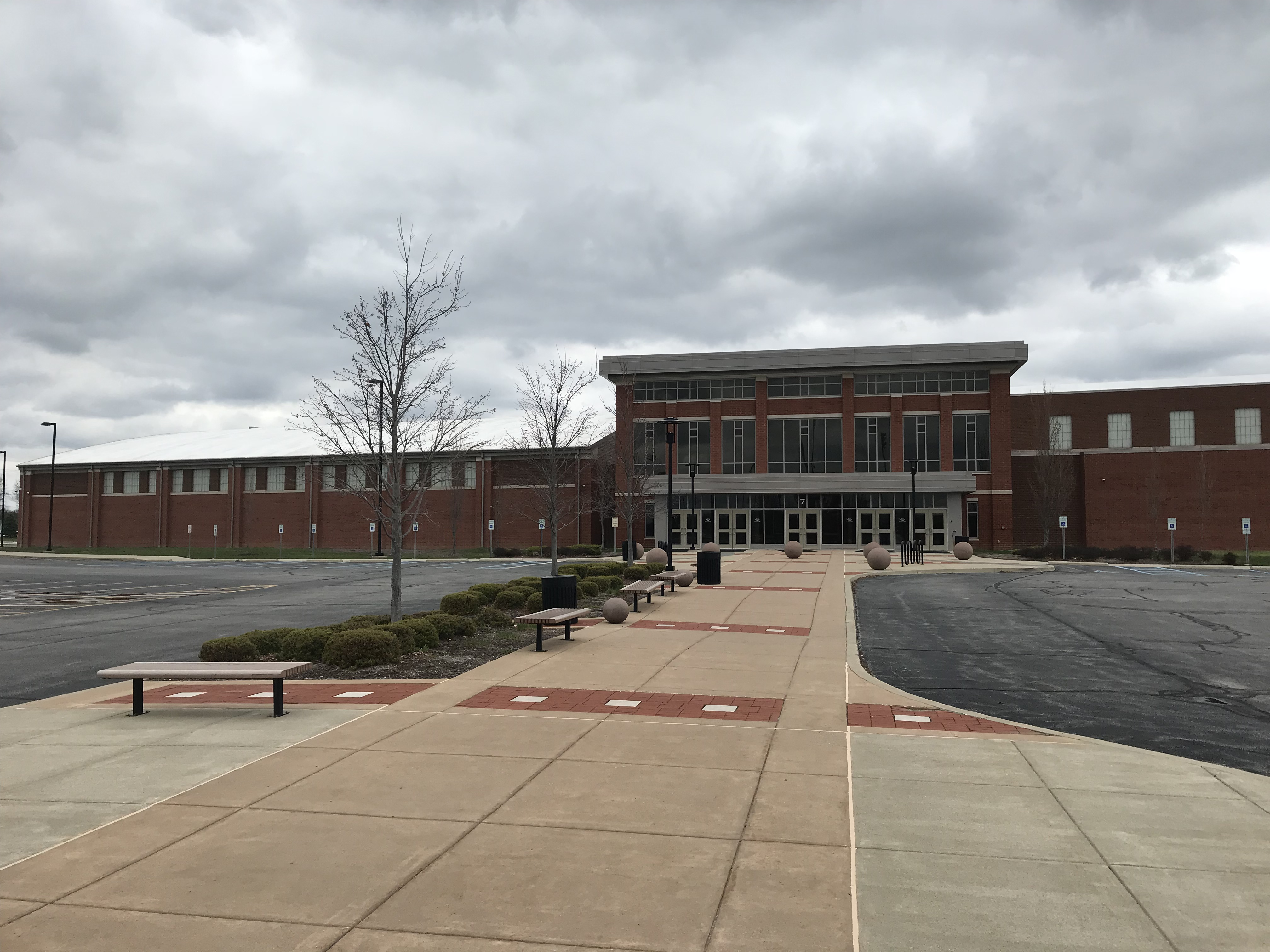 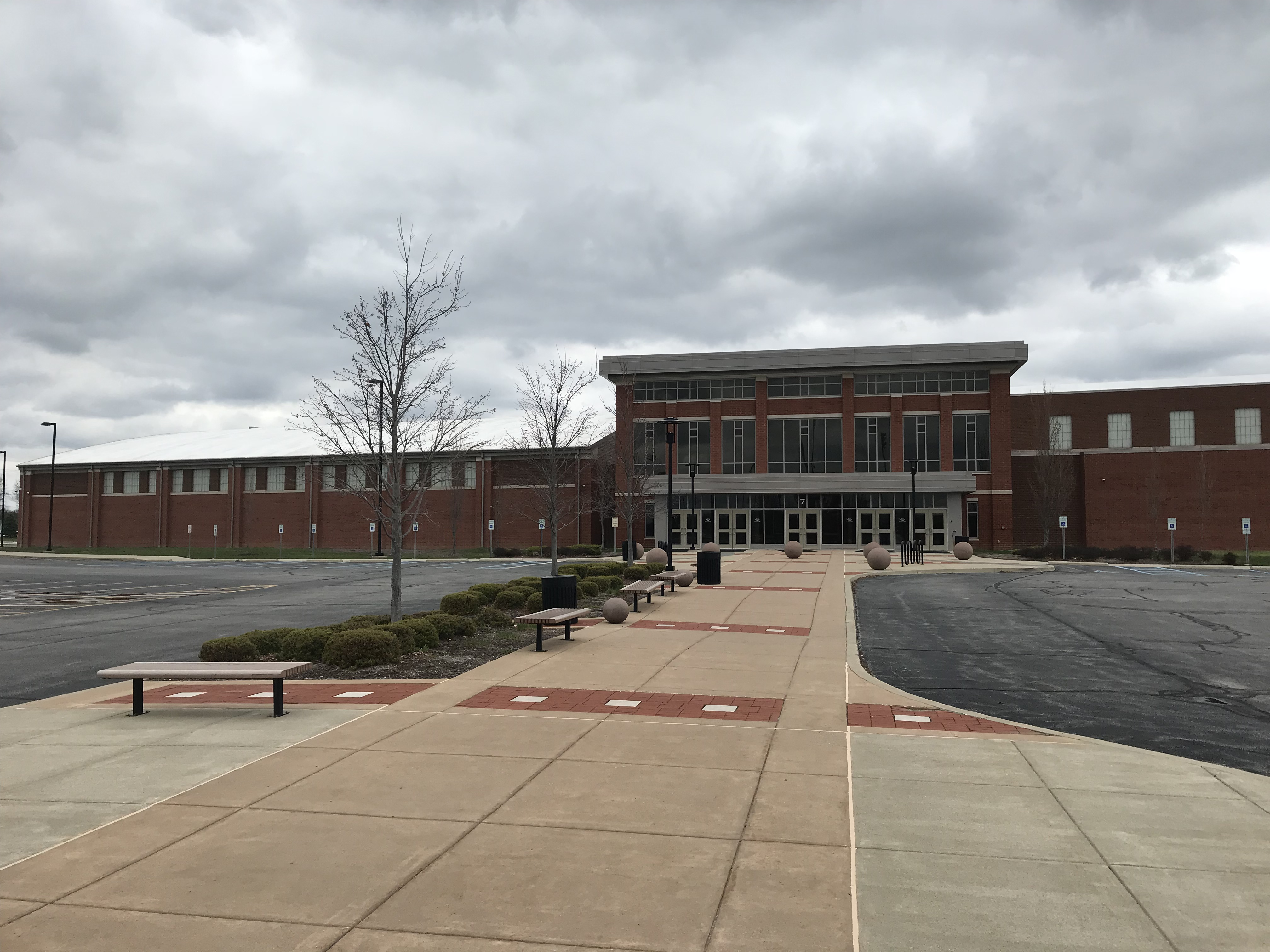 Turn South onto SR 267 (Quaker Blvd)Turn Right (West) onto Reeves Road (school entrance)Turn left onto Red Pride DriveAthletic Complex Entrance to Pool is at the south end of the school Use Door 7 to enter the buildingFrom I70:Take Exit 66 for SR 267 and turn North toward PlainfieldGo North on SR 267 to Hadley Road (first stop light)Turn Left (West) onto Hadley RoadTurn Right (North) onto Red Pride DriveAthletic Complex Entrance to Pool is at the south end of the schoolUse Door 7 to enter the building. 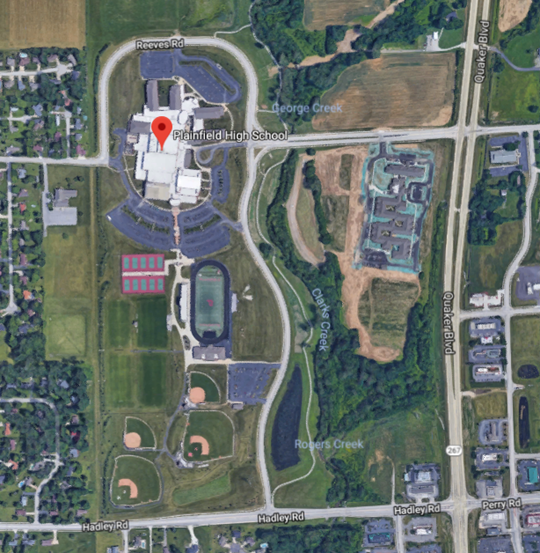 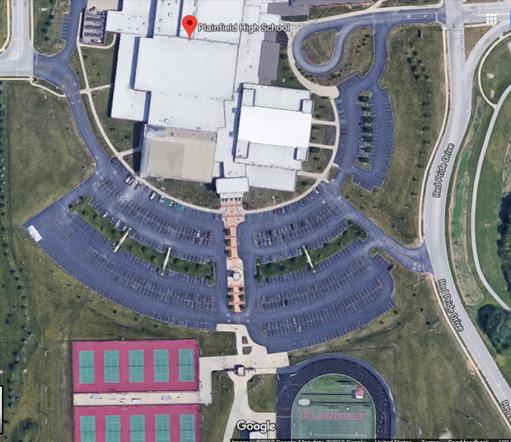 Sanctioned by USA and Indiana Swimming #INXXXXSUMMARY OF ENTRIESTHIS FORM IS REQUIRED WITH PAYMENT DUE ON THE 1ST DAY YOUR TEAM COMPETES IN THE MEETPlease fill out the information requested below and email or mail with your entry form and check OR deliver in person on the first day your team competes in the meet.  Please refrain from sending cash and make checks payable to Plainfield Community Aquatics or PCA.Release and Hold Harmless AgreementIn consideration of being permitted to participate in this swim meet, and for other good and valuable consideration, the undersigned, for himself, his successors and assigns, hereby releases and forever discharges Plainfield Community Aquatics (PCA) and its Board of Directors, USA Swimming, Indiana Swimming, Plainfield Community School Corporation, and each of their respective officers, agents, employees, members, successors and assigns, and all other persons in any way connected with this swim meet, from any and all liabilities, claims, demands, actions, or causes of action of whatever kind of character arising out of or in connection with said event.  Further, the undersigned shall indemnify and hold harmless PCA, USA Swimming, Indiana Swimming, Plainfield Community School Corporation, and the officers, trustees, agents, employees and members of the foregoing and all other persons in any way connected with this event, from any and all losses, expenses, damages, demands, and claims arising out of or in connection with any injury, including death, or alleged injury or damage to property sustained or alleged to have sustained in connection with or to have arisen out of said event.Executed this ___________ day of ________________________, 2019.Signature of Club Official or Coach: ______________________________________Printed Name of Signature: _____________________________________________You may have one designated spokesperson for your team to talk to the Meet Referee.  The coach would be the logical person.  Please print the name of your spokesperson: ____________________________Entry Method: _______ Email	______ DiskHow would you like your results communicated:______Hard Copy (snail mail or .pdf file emailed)______Meet Manager Backup (emailed)______Team Manager .c12 file (emailed)______All of the above	Email address to send above to: _____________________________Did you include:  ________ Check for entries and surcharges________ Hard copy of entries (if applicable)________ I have read the meet letter and understand itDATETIME – DEADLINEDESCRIPTIONMonday, September 23rd  8:00 AMEntries acceptedFriday, October 25th 11:59 PMEntry & Update deadline, or when meet is full (whichever is earlier).  If the meet is not full, the deadline will be extended.** Entries not submitted via email in Hy-Tek format will be subject to a $50.00 data processing fee.** If you do not receive a confirmation email within 48 hours, please follow up to ensure we have received your file.Monday, October 28th  11:59 PMTeams not accepted will have their entries returned as soon as possible but no later than this date/time, via email or US Postal Service depending on the form of entry.Friday, November 08th5:00 PMWarm-Ups Start not before this time (10&U, 11-12, 13-14, Open events)Friday, November 08th5:15 PMPositive Check-In Closes (10&U, 11-12, 13-14, Open events)Friday, November 08th6:00 PMMeet Starts not before this time (10&U, 11-12, 13-14, Open events)Saturday, November 09th  7:00 AMWarm-Ups Start not before this time (13-14, Open events)Saturday, November 09th  7:15 AMPositive Check-In Closes (13-14, Open events)Saturday, November 09th  8:00 AMMeet Starts not before this time (13-14, Open events)Saturday, November 09th  12:00 PMWarm-Ups Start not before this time (10 & under, 11-12 events)Saturday, November 09th  12:15 PMPositive Check-In Closes (10 & under, 11-12 events)Saturday, November 09th  1:00 PMMeet Starts not before this time (10 & under, 11-12 events)Sunday, November 10th  7:00 AMWarm-Ups Start not before this time (13-14, Open events)Sunday, November 10th  7:15 AMPositive Check-In Closes (13-14, Open events)Sunday, November 10th  8:00 AMMeet Starts not before this time (13-14, Open events)Sunday, November 10th  12:00 PMWarm-Ups Start not before this time (10 & under, 11-12 events)Sunday, November 10th  12:15 PMPositive Check-In Closes (10 & under, 11-12 events)Sunday, November 10th  1:00 PMMeet Starts not before this time (10 & under, 11-12 events)FRIDAY NIGHT EVENTSFRIDAY NIGHT EVENTSFRIDAY NIGHT EVENTSFRIDAY NIGHT EVENTSSession 1 Session 1 Session 1 Session 1 Warm-Ups Start not before 5:00PM (45 mins)Meet Starts Not Before 6:00PMWarm-Ups Start not before 5:00PM (45 mins)Meet Starts Not Before 6:00PMWarm-Ups Start not before 5:00PM (45 mins)Meet Starts Not Before 6:00PMWarm-Ups Start not before 5:00PM (45 mins)Meet Starts Not Before 6:00PMGIRLS10 & Under, 11-12, 13-14, Open10 & Under, 11-12, 13-14, OpenBOYS110 & Under200 IM2311-12200 IM4513-14400 IM67Open400 IM8910 & Under200 Freestyle101111-12500 Freestyle121313-14500 Freestyle1415Open500 Freestyle16SATURDAY EVENTSSATURDAY EVENTSSATURDAY EVENTSSATURDAY EVENTSSUNDAY EVENTSSUNDAY EVENTSSUNDAY EVENTSSUNDAY EVENTSSession 2Session 2Session 2Session 2Session 4 Session 4 Session 4 Session 4 Warm-Ups Start not before 7:00AM (45 mins)Meet Starts Not Before 8:00AMWarm-Ups Start not before 7:00AM (45 mins)Meet Starts Not Before 8:00AMWarm-Ups Start not before 7:00AM (45 mins)Meet Starts Not Before 8:00AMWarm-Ups Start not before 7:00AM (45 mins)Meet Starts Not Before 8:00AMWarm-Ups Start not before 7:00AM (45 mins)Meet Starts Not Before 8:00AMWarm-Ups Start not before 7:00AM (45 mins)Meet Starts Not Before 8:00AMWarm-Ups Start not before 7:00AM (45 mins)Meet Starts Not Before 8:00AMWarm-Ups Start not before 7:00AM (45 mins)Meet Starts Not Before 8:00AMGIRLS13-14, Open13-14, OpenBOYSGIRLS13-14, Open13-14, OpenBOYS1713-14200 Freestyle186313-14200 IM6419Open200 Freestyle2065Open200 IM662113-14200 Breaststroke226713-14100 Freestyle6823Open200 Breaststroke2469Open100 Freestyle702513-1450 Freestyle267113-14100 Breaststroke7227Open50 Freestyle2873Open100 Breaststroke742913-14200 Backstroke307513-14200 Butterfly7631Open200 Backstroke3277Open200 Butterfly783313-14100 Butterfly347913-14100 Backstroke8035Open100 Butterfly3681Open100 Backstroke823713-14200 Free Relay388313-14  200 Medley Relay8439Open200 Free Relay4085Open   200 Medley Relay8687Open  1650 Freestyle*88*1650 Free may be limited to maintain 4-hr session time.  Teams will be notified by Monday, October 28th if 1650 Free is limited so swimmer may choose another event.  1650 Free will be swam fastest to slowest alternating heats of girls and boys.*1650 Free may be limited to maintain 4-hr session time.  Teams will be notified by Monday, October 28th if 1650 Free is limited so swimmer may choose another event.  1650 Free will be swam fastest to slowest alternating heats of girls and boys.*1650 Free may be limited to maintain 4-hr session time.  Teams will be notified by Monday, October 28th if 1650 Free is limited so swimmer may choose another event.  1650 Free will be swam fastest to slowest alternating heats of girls and boys.*1650 Free may be limited to maintain 4-hr session time.  Teams will be notified by Monday, October 28th if 1650 Free is limited so swimmer may choose another event.  1650 Free will be swam fastest to slowest alternating heats of girls and boys.Session 3 Session 3 Session 3 Session 3 Session 5Session 5Session 5Session 5Warm-ups Start not before 12:00PM (45 mins)Meet Starts Not Before 1:00PMWarm-ups Start not before 12:00PM (45 mins)Meet Starts Not Before 1:00PMWarm-ups Start not before 12:00PM (45 mins)Meet Starts Not Before 1:00PMWarm-ups Start not before 12:00PM (45 mins)Meet Starts Not Before 1:00PMWarm-ups Start not before 12:00PM (45 mins)Meet Starts Not Before 1:00PMWarm-ups Start not before 12:00PM (45 mins)Meet Starts Not Before 1:00PMWarm-ups Start not before 12:00PM (45 mins)Meet Starts Not Before 1:00PMWarm-ups Start not before 12:00PM (45 mins)Meet Starts Not Before 1:00PM10 & Under, 11-1210 & Under, 11-1210 & Under, 11-1210 & Under, 11-1210 & Under, 11-1210 & Under, 11-1210 & Under, 11-1210 & Under, 11-124110&Under50 Freestyle428910&Under  100 Freestyle904311-1250 Freestyle449111-12  100 Freestyle924510&Under100 Butterfly469310&Under  50 Butterfly944711-12100 Butterfly489511-12  50 Butterfly964910&Under   50 Breaststroke509710&Under  100 Breaststroke985111-12   50 Breaststroke529911-12  100 Breaststroke1005310&Under   100 Backstroke5410110&Under  50 Backstroke1025511-12   100 Backstroke5610311-12  50 Backstroke1045711-12   200 Freestyle5810510&Under  200 Medley Relay1065910&Under   200 Free Relay6010711-12  200 Medley Relay1086111-12   200 Free Relay62Club Name:Club Code:Club Code:Indiana Swimming SurchargeIndiana Swimming SurchargeTotal Swimmers:X$2.00$Timed Final Individual EntriesTimed Final Individual EntriesNumber of Individual Entries:X$5.00$Relay EntriesRelay EntriesNumber of Relay EntriesX$8.00$Total Fees for PCA Invitational:Total Fees for PCA Invitational:$Club Official Submitting Entry:Club Official Submitting Entry:Coaches’ Names:Name:Email:Phone: